C 22 по 24 совмещение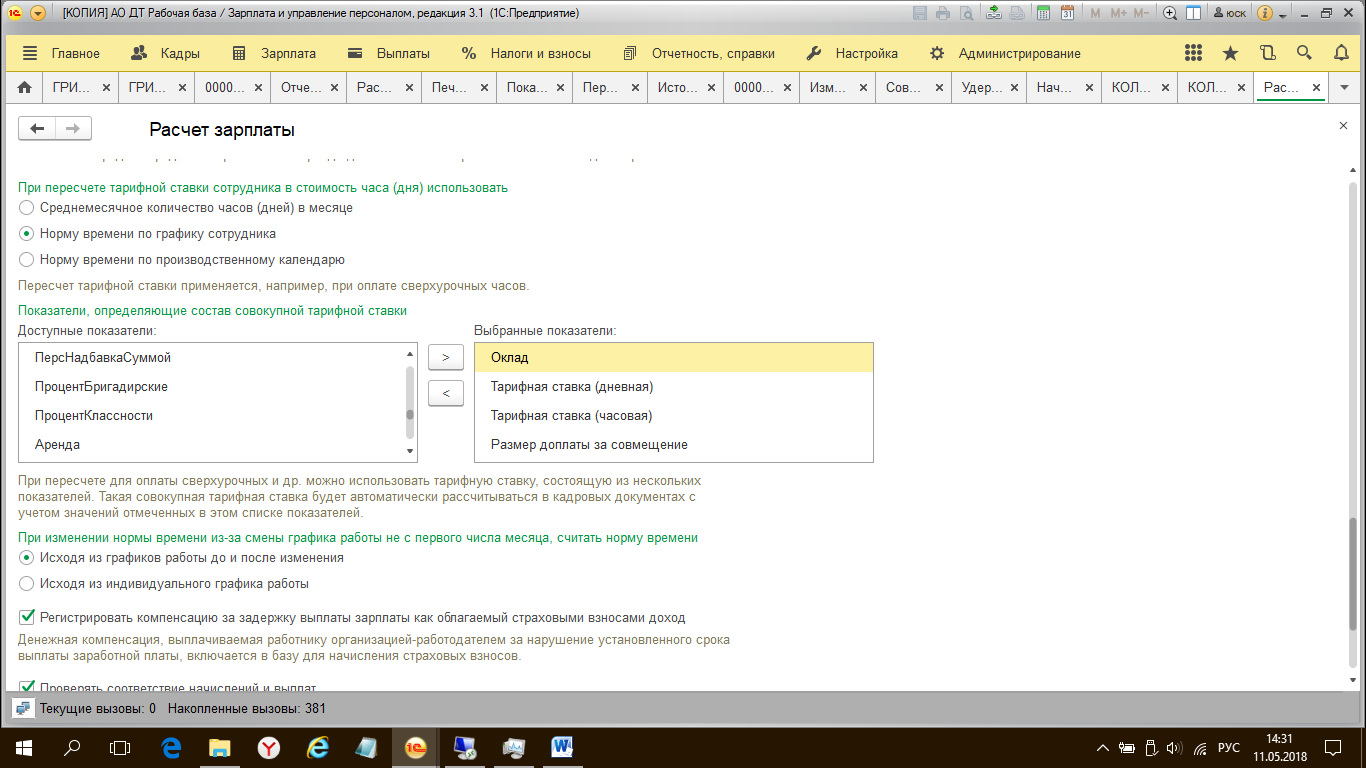 Размер доплаты за совмещение(типовой) добавлен и ФОТ пересчитан, и даже после добавления заново сделан документ совмещение, но судя по тому что внизу Фот никак не затронут.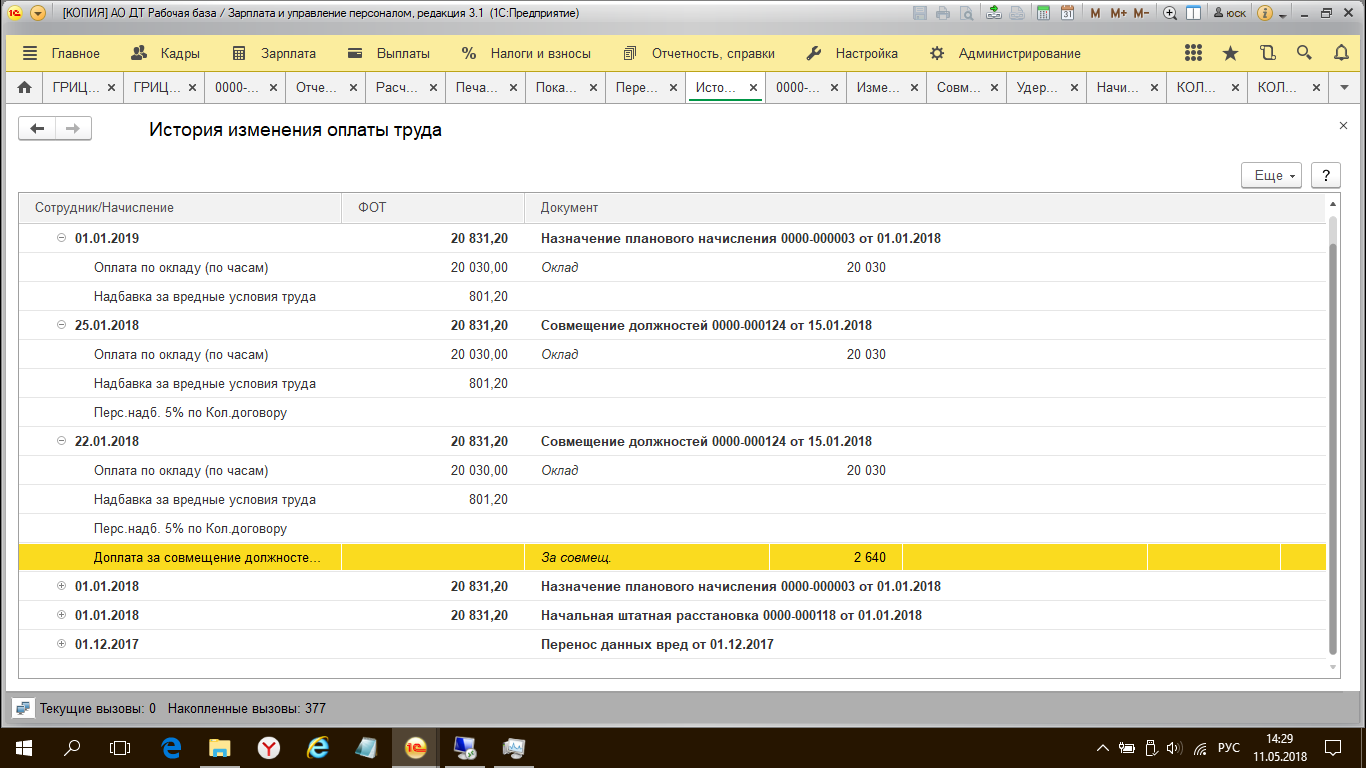 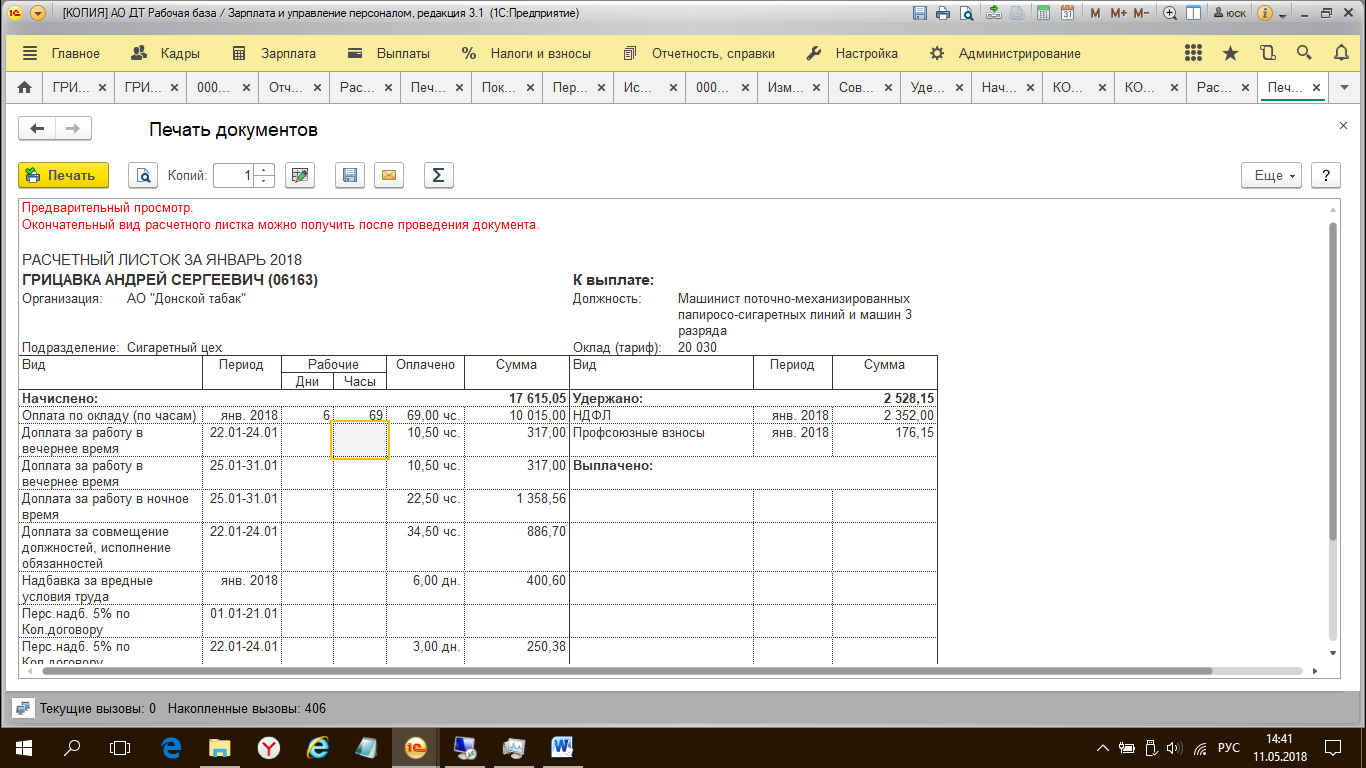 Периоды разбиты, но стоимость вечернего часа не изменилась